Вопросы для первого общешкольного Интеллектуального марафонапо математическому направлению для учащихся 2-х классов1.Маша на летних школьных каникулах гостила в деревне у бабушки 2 недели и 5 дней. Сколько всего дней гостила Маша у бабушки?                ____________________________________________________________________2. Сколько треугольников изображено на рисунке? ____________________________________________________________________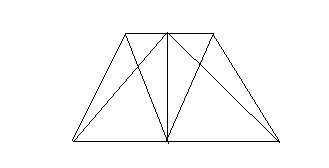 3. Разгадай ребус. Каждую букву замени цифрой. Одинаковым буквам соответствуют одинаковые цифры.                АА + У = УРР____________________________________________________________________4. Коротышки из Солнечного города решили заниматься спортом. Гимнастику выбрали 12 коротышек, бокс – на 4 меньше, чем гимнастику, а футбол –на 5 больше, чем бокс. Сколько коротышек занялись спортом?____________________________________________________________________5. Сколько раз можно прочитать слово «река»? При чтении перепрыгивать через клеточку нельзя. Начерти  возможные варианты передвижения по клетка.____________________________________________________________________6. Что больше  или 100см?Ответ:____________________________________________  7. На одной ветке березы росло 6 яблок, а на другой 36. Сколько всего яблок росло?Ответ:__________________________________________________________________8. Верёвку разрезали в 5 местах. Сколько частей получилось?  Сделай рисунок.Ответ:__________________________________________________________________9. Начерти 3 прямые линии. На каждой отметь 3 точки, но всего должно быть только 6 точек. Как это сделать?Ответ:10. Напишите названия компонентов действия вычитания.Ответ:__________________________________________________________________РЕКЕКА